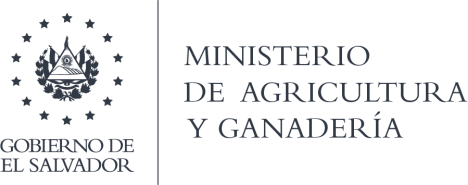 SOLICITUD DE DICTAMEN TECNICO O CALIFICACION AGROLOGICADATOS DEL SOLICITANTE                                               1.  Nombre: __________________________________________________________   2.- Edad: ____________________(Conforme a su Documento Único de Identidad de la cual deberá agregar copia.)3.- Profesión u oficio: _____________________________________  4.- Nacionalidad: __________________________5.- Domicilio y Residencia: _________________________________________________________________________     _____________________________________________________________________________________________6.- En calidad de:   Propietario   __/     Tenedor  ___/     Apoderado ___/     Representante ___/     (Presentar Testimonio De Escritura del Poder o credencial  en caso de representación) En representación de: _____________________________________________________________________________Asociación Cooperativa de la reforma agraria de responsabilidad Limitada, 		__________Asociación Cooperativa de Producción Agropecuaria de Responsabilidad Limitada, 	__________Asociación Cooperativa de  Participación Real de Responsabilidad Limitada,  		__________Asociación Comunal o Comunitaria Campesina,					__________(De acuerdo al  acta o Escritura de Constitución de la persona jurídica que representa, de la que deberá agregar copia.)7.- Lugar para oír notificaciones: ____________________________________________________________________8.- Teléfono: Fijo: __________________ Móvil: ___________________ Correo Electrónico: __________________DESCRIPCIÓN DEL INMUEBLE1.  Nombre de la propiedad: ________________________________________________________________________2.  Ubicación:     Caserío: ______________________  Cantón: _____________________ Municipio: ________________________     Departamento:  _______________________Matricula:________________________________________________(Datos conforme Testimonio de Escritura de Propiedad, de la cual deberá anexar copia certificada)3.  Área total ________ Has./   ________ Mzs./	 Deberá agregar la especificación de los solares para vivienda y/o lotes agrícolas, determinando en cada su ubicación y sus áreas anexo.MOTIVO DE LA SOLICITUDFirma del solicitante  _________________________	sello Asociación  ____________________________Lugar y Fecha de solicitud: __________________________PARA USO EXCLUSIVO DE LA DIRECCIÓNRecibida por: __________________________	         Lugar y Fecha de recepción: __________________________Final colonia Venecia, Calle antigua al Matazano, cantón El Matazano, municipio de  Soyapango, departamento de  San Salvador. Tel.: (503) 2202-8257 y 2202-8212transferencia de solares y Lotes agrícolas al grupo familiar del asociadotransferencia del dominio de inmuebles propiedad de estas, a favor de personas naturales no asociadas o personas jurídicastransferencia en propiedad de los solares destinados para la construcción de viviendastransferencia en propiedad de los solares destinados para como de los lotes agrícolas